示例五怪博士與妙博士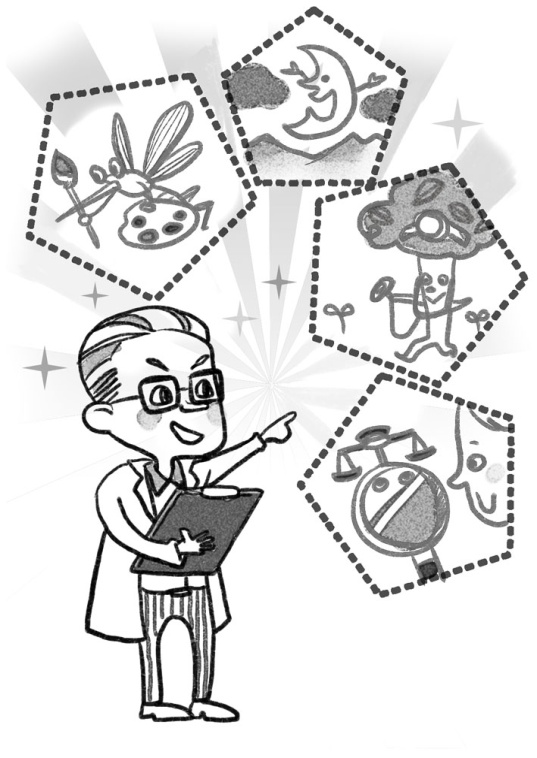 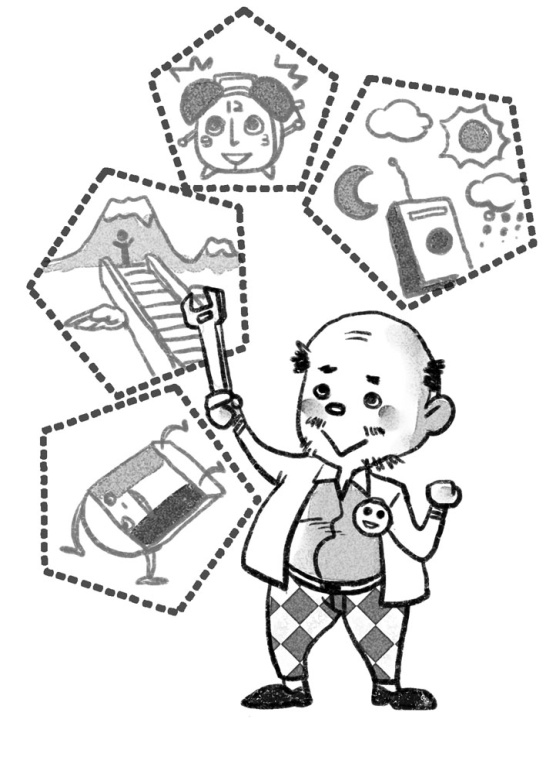 《怪博士與妙博士》教學設計適用年級：	三至六年級建議教節：	2（80分鐘）（一）給教師的話一、	教學視窗這是一本約有18000字的橋樑書，但小學生讀來一點也不困難，因為：故事內容很有趣結構分明：怪博士與妙博士的發明分為兩個部分，故事平行發展圖畫色彩豐富，人物造型生動，小讀者會喜歡有些新發明可能只是天馬行空，但也有些新發明確實可以解決生活上的難題。本書除了為小讀者帶來歡樂，還啟發他們思考，學生可以連結其他學科知識，做個小發明家。這是一本可以「讀」，可以「思考」，更可以「從做中學」的童書。這個設計為讀書會而編寫，學生有更多自主閱讀的時間，活動方式也容讓學生有更多選擇。只要稍作調整，這個設計同樣可以應用於常規語文課堂。二、主題地圖三、	策略指南本教學設計運用了以下的教學策略：引領思維閱讀學生獨立閱讀故事討論四、	學習重點閱　　讀：	觀察圖畫與文字，理解內容；理解關鍵詞語的含義說　　話：	歸納故事內容；運用語言技巧推銷產品；評價產品的優劣思　　維：	運用創意思維設計新發明共通能力：	協作學習、自主學習（二）教學活動設計者：張永德一、	引入教師展示愛因斯坦的照片，並提問：你們知道他是誰嗎？（愛因斯坦）教師介紹愛因斯坦是個科學家，從而引出科學發明的重要性。教師導讀，並提問：從書名看，你猜這個故事的內容是甚麼？（自由作答）從封面看，你看到了甚麼？你覺得故事是關於甚麼的呢？（自由作答）看過目錄後，你會改變你的猜想嗎？（自由作答）二、	發展全書故事簡介：怪怪鎮有個怪博士，專門發明各種新奇的事物；妙妙城也有個妙博士，腦子裏也有很多特別的新發明。怪博士與妙博士各有擁護者，到底是怪博士的發明比較新？還是妙博士的發明比較妙？到底誰是世界上最聰明的人？進入故事內容：教師導讀怪博士的第一個發明「天氣隨身包」，並提問：「天氣隨身包」：這是怪博士的發明，你猜這是甚麼樣的東西呢？這種東西有甚麼功能呢？（自由作答）教師請學生閱讀圖書第5-9頁，然後思考與討論：為甚麼老爺爺的雜貨店要結束營業？（沒法與便利店競爭）雜貨店要結束營業，大家有甚麼感受？（大家都捨不得）你知道雜貨店跟便利店有甚麼分別嗎？（自由作答，教師亦可以分享自己的見聞與感受）老爺爺的雜貨店要關門了，為甚麼他還會「紅光滿面」的走出來？（因為他要開新店）為甚麼老爺爺的新店叫「怪怪專賣店」？（因為怪博士送來新貨物能幫他做生意）教師請學生閱讀圖書第10-16頁，然後思考與討論：你會購買「天氣隨身包」嗎？（自由作答）如果你是怪怪專賣店的店員，你會怎樣推銷「天氣隨身包」？（自由作答，言之成理即可）除了已有的三種天氣，你認為還可以增加哪些不同的天氣？（自由作答，重點在訓練學生創意思維）你喜歡「天氣隨身包」這個發明嗎？（自由作答）「天氣隨身包」對人的生活有甚麼意義？哪些人需要這個發明？（自由作答，言之成理即可）教師講故事：妙博士的第一個發明「公平透視鏡」。提問學生：你認為動物園的動物拒絕給人類觀賞的行為合理嗎？（自由作答）你怎樣評價妙博士「公平透視鏡」這個發明？（自由作答）我們應該用怎樣的態度對待動物？（自由作答，言之成理即可）分組閱讀（課堂外進行）教師將學生分為「怪博士組」和「妙博士組」兩大組，分別閱讀怪博士和妙博士的其他發明。每一大組再分為4小組，討論其中一項發明。讀後活動故事討論：小組用自己喜歡的方式介紹有關的發明（口頭報告、繪畫、戲劇演出……）共同討論，選出最佳的發明。教師提問：哪位發明家是最聰明的人？（自由作答）怪博士/妙博士的發明有甚麼特點？對我們的生活有甚麼幫助？（自由作答）三、	思考與總結個人閱讀：教師請學生閱讀故事的最後一章《誰是世界上最聰明的人？》，並提問：你喜歡故事的結局嗎？（自由作答）你認為誰是最聰明的人？（自由作答）從這本書中，你學到了甚麼？（自由作答）四、	延伸活動讀過《怪博士與妙博士》，你也有衝動想創造新的發明嗎？請參考兩位博士的其他發明（第148-155頁），想想這些發明的特點，並構想你的新發明。請把你的發明寫在工作紙上。《怪博士與妙博士》教學設計工作紙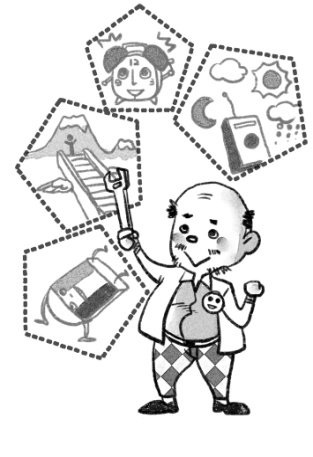 運用你的想像力，完成以下表格：延伸閱讀約翰．伯寧罕/文．圖，林真美/譯(2005)：《神奇床》，台北，遠流出版事業股份有限公司。海倫．維妮亞/文，蕾蒂莎．樂索/圖，戴捷/譯(2009)：《怪誕大發明》，香港，木棉樹出版社。怪博士組怪博士的其他怪發明	一定醒鬧鐘	萬能電梯	神奇橡皮擦	天空遙控器妙博士組妙博士的其他妙發明	怪怪月亮升上來	蚊子藝術家	樹醫生	白雲賀卡姓名︰班別︰日期︰名　稱用　途說明這個發明的用處特　點介紹這個發明的特徵/使用方法圖　樣畫出這個發明的設計圖象